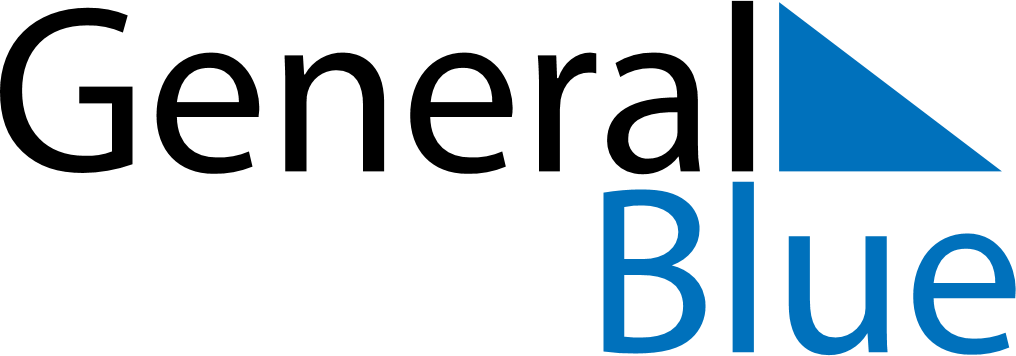 May 2024May 2024May 2024May 2024MoldovaMoldovaMoldovaSundayMondayTuesdayWednesdayThursdayFridayFridaySaturday12334Labour Day56789101011Easter SundayEaster MondayVictory Day1213141516171718Memorial Day192021222324242526272829303131